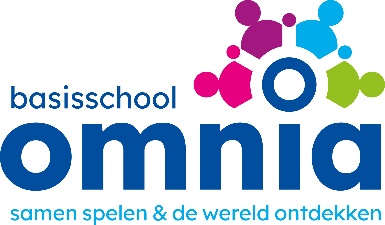 uur | 1. Opening en mededelingenEr zijn twee vacatures in de personeelsgeleding van de MR. Nadeel voor veel personeelsleden is dat de MR vergadering ´s avonds is. Optie om ´s middags te vergaderen is niet mogelijk voor oudergeleding.Plan: om en om sluit iemand aan van het personeel. Wellicht zijn er jongere/beginnende personeelsleden die kunnen aansluiten volgend schooljaar. 19.35 uur | 2. Jaarverslag mrHélène gaat aan de slag hiermee 19.45 uur | 3. Jaarplan MR 2023-2024 
   Hélène heeft deze deels aangepast.MR wil dit jaar een focus op de toekomstbestendige school, waaronder ook de PR en het aantrekken van meer leerlingen valt. 
   Daarnaast is het wenselijk dat – gezien de populatie van de school – anderstalige ouders bij Omnia 
   betrokken worden. Dit wordt een van de speerpunten voor dit jaar. 
   Verder besproken: 1. eerst beleidsstukken waarbij instemming van de MR moet komen binnen MR doornemen en 
   neuzen dezelfde kant op, voordat het besproken wordt met schoolleiding. Wellicht eerst via app 
   bespreken of tijdens vergadering.Besluit: bij beleidsstukken waarbij instemming nodig is van de MR deze de bijeenkomst voorafgaand 
  aan de instemming al bespreken. Op voorwaarde dat de stukken op tijd aangeleverd zijn. 
2. Hoe betrekken we ouders (meer) bij MR? Willen we dat ouders aanwezig zijn, of moeten wij beter 
  informeren wat er tijdens de vergadering besproken wordt? Opties: verkorte agenda op Social 
  Schools voor de vergadering / vooraf vragen stellen per mail / korte samenvatting van notulen in
   nieuwsbrief / poll voor ouders als er instemmingsrecht is 20.15 uur | 4. Vaststelling agenda en notulen 26 oktober (bijlage)Doornemen actiepunten vorige vergadering(en)  Geen 20.20 uur | 5. Onderwerpen van directie Geen algemene mededelingen Procedure werving directeur    Sylvia is in gesprek met bestuurder over hoe en wat. MR gevraagd om te besluiten of er intern (binnen SGH) of extern geworven zal worden. Mocht Kim de positie krijgen, dan kan Sylvia achter de schermen blijven helpen van de bestuurder. Besluit: Intern werven, per 1 mei een nieuwe directeur, brief van de bestuurder over procedure naar ouders MR geeft aan veel vertrouwen te hebben in Kim als nieuwe directeur. 	Na vergadering is besloten tussen Sylvia en bestuurder dat er niet intern geworven 
      hoeft te worden, maar dat de gesprekken met Kim van de vorige sollicitatieronde   
      voortgezet kunnen worden.Begroting Omnia
Begroting is ingewikkeld, getallen zijn onvoorspelbaar. De onzekerheid zit hem in de hoeveelheid instromers van anderstaligen en welke financiering zijn krijgen en hoe lang deze financiering loopt. Er is geen exact aantal van instromers te noemen. 
Dit is een conservatieve begroting.Er kunnen tekorten ontstaan, maar bestuur en gemeente zullen Omnia dan tegemoet komen. Omnia’s expertise is momenteel het taalbeleid, de taalklas en de opvang van anderstaligen, maar in Pijnacker komen ook twee taalklassen. Dit zal voor Omnia te merken zijn in de instroom. 
Schoolondersteuningsplan adviesSylvia legt uit waar het voor is. MR stemt in. Ambities onderwerpen vanuit directieGeen nieuwe ambities, gewoon goed onderwijs geven    20.45 uur | 6. Vragen aan directieStand van zaken opvulling vacatures pmr-geledingElisa sluit aan bij de vergadering en laat weten bij de lid te worden van de PMR. Update bestemming saldo mr-rekeningTrap wordt aan gewerkt. Dit item kan eraf voor volgende vergadering. Actualiseren tekst mr op website en publiceren mr stukken op website (dd 27-11 nog geen stukken te vinden)		Kim is ermee bezig, tekst en stukken moeten vervangen worden. Wel belangrijk voor
                          PR.  Verantwoording vrijwillige ouderbijdrage (tekst op website is verouderd)
Nog nietStand van zaken meerjarig beleidsplan  (schoolplan)
Schrijfsessie: 18 december : actie Sylvia en Kim Strategisch beleidsplan van stichting > welke delen zijn van toepassing op Omnia? 
MR: bespreken in mei    Aansluiting lesmethodes Omnia bij VO: is dat goed geborgd? (thematisch leren /leren grote lappen tekst / kennis van zaakvakken)Zorgen over vakinhoudelijke kennis van geschiedenis en topografie binnen thematisch 
             leren, ook over het leren en toetsen van grotere stukken tekst als voorbereiding op de 
             middelbare school. Sylvia gaat dit bespreken binnen het team; wordt in maart terug-
             gekoppeld aan MR.20.55 uur | 7. Inventarisatie onderwerpen volgende vergadering (25 januari)Onderwerpen volgende vergadering (uit MR jaarplan)Hoofdlijnen algemeen beleid op organisatorisch, financieel en onderwijskundig gebied in relatie tot verwachte wijzigingen – jaarplan (instemming MR)Verwachte bijstellingen in schoolplan (instemming MR)Vasstellen schoolvakanties volgend schooljaar (instemming MR)Vaststellen huishoudelijk reglement mr Overige punten afkomstig van directie: tussenevaluatie lopend schooljaar20.58 uur | 8. Rondvraag en afsluitingProbleem aangestipt van mobiel telefoongebruik binnen en buiten school. Het gebruik van mobiele telefoons is op school niet toegestaan, maar contacten buiten school leiden tot problemen in de school. Overleg mr in 2024: 25 januari, 14 maart, 18 april, 13 juniPMR                                                       OMRDirectie	ToehoordersAfwezigFariha Elmorabit<vacature><vacature>Haico KoopstraHélène van RijnLisa Pérez  Sylvia Stam Kim BuijsKim vanwege procedure directeur Omnia 